Ваш ребенок или подросток ушел из дома – правила поведения для родителейСамое главное, что стоит помнить родителям о детях-подростках (а именно они чаще всего убегают из дома) – это их внутренние возрастные противоречия и жажда свободы. Любые жесткие меры в этом ранимом и бунтарском возрасте неизменно приведут к протесту ребенка либо к его постепенному превращению в апатичное комнатное дитя, неспособное ни постоять за себя, ни решить свои проблемы. Исходите из этого, когда в очередной раз вам захочется наорать на чадо за очередную «двойку» или запретить гулять после 6-ти вечера, «потому что я так сказала».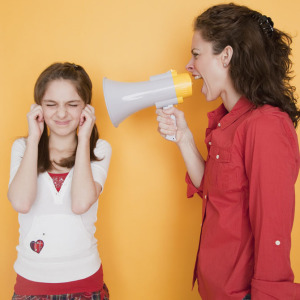 Что делать, если ребенок убежал из дома – инструкция для родителей Первым делом, прокрутите в памяти все, что говорил вам ваш ребенок в последние дни-недели. Возможно, вы что-то упустили или проигнорировали.Прозвоните всех знакомых/друзей ребенка. Желательно поговорить с их родителями, чтобы они сообщили вам, если ваше дитя вдруг появится у них.Проверьте одежду/вещи ребенка: ушел ли он «в чем есть» или «с чемоданами». Заодно, на всякий случай, проверьте свои «тайники» — все ли деньги/ценности на месте.Ребенок пропал вечером? Звоните классному руководителю, опрашивайте всех одноклассников ребенка. Возможно, кто-то знает о его планах на вечер или проблемах.Ребенок не мог просто сбежать? Все вещи на месте? И проблем не было? И никто не знает – где он? Звоните в скорую – не забирали ли с улицы ребенка такого-то возраста, в такой-то одежде. Сразу после этого звоните в полицию с теми же вопросами.Результатов нет? Бегом в ваше районное отделение полиции с фотографией ребенка и его документами. Пишите заявление и подавайте в розыск. Помните: сотрудники полиции не имеют права не принять у вас заявление. Фразы вроде «погуляет и вернется» или «ждите 3 дня, потом приходите» игнорируйте – пишите заявление.Что дальше? Следующий шаг – визит к инспектору по делам несовершеннолетних. Ему также несите фото ребенка и максимально полную информацию – в чем ушел, с кем общался, с кем ругался, где какие татуировки, и на каких местах пирсинг.Не прекращайте поиска по друзьям, одноклассникам и знакомым ребенка – возможно у кого-нибудь уже появилась информация о его местонахождении. При этом акцентируйте внимание на своих переживаниях – «я не сержусь, просто волнуюсь и жду, лишь бы живой был». И никаких – «появится – убью, паразита».Ребенок нашелся? Это главное! Обнимите своего ребенка и скажите ему, как вы его любите. И запоминайте, чего делать категорически нельзя после счастливого воссоединения семьи:Нападать на чадо с расспросами.Орать и применять физическую силу.Наказывать любым способом – лишать «сладкого», сажать под замок, отправлять к бабушке в «Большие Кобеляки» подальше «от плохих компаний» и пр.Демонстративно молчать и игнорировать ребенка.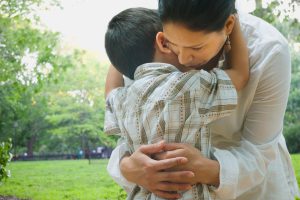 педагог – психолог отделение социальной диагностики и социально – правовой помощи О.Е. Густомясова